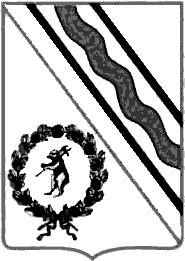 Администрация Тутаевского муниципального районаПОСТАНОВЛЕНИЕот 09.06.2022  № 456-пг. ТутаевОб утверждении проекта планировки и проекта межевания территории земельногоучастка с кадастровым номером 76:15:000000:724,расположенного по адресу: Ярославская область, р-н Тутаевский, с/о Константиновский, с севернойи западной сторон прилегает к д. ПавловскоеВ соответствии со статьями 42, 43, 45 и 46 Градостроительного кодекса Российской Федерации, протоколом общественных обсуждений от 30 мая 2022г.    № 75, заключением от 30 мая 2022г. о результатах общественных обсуждений по проекту постановления от 22.04.2022 № 322-п «Об утверждении проекта планировки и проекта межевания территории земельного участка с кадастровым номером 76:15:000000:724, расположенного по адресу: Ярославская область, р-н Тутаевский, с/о Константиновский, с северной и западной сторон прилегает к д. Павловское», Администрация Тутаевского муниципального районаПОСТАНОВЛЯЕТ:Утвердить прилагаемый проект планировки и проект межевания территории земельного участка с кадастровым номером 76:15:000000:724, расположенного по адресу: Ярославская область, р-н Тутаевский, с/о Константиновский, с северной и западной сторон прилегает к д. Павловское.Контроль за исполнением данного постановления возложить на начальника управления архитектуры и градостроительства – главного архитектора Тутаевского муниципального района Е.Н. Касьянову.Настоящее постановление вступает в силу после его официального опубликования.Глава Тутаевскогомуниципального района                                                                        Д.Р. Юнусов